		Agreement		Concerning the Adoption of Harmonized Technical United Nations Regulations for Wheeled Vehicles, Equipment and Parts which can be Fitted and/or be Used on Wheeled Vehicles and the Conditions for Reciprocal Recognition of Approvals Granted on the Basis of these United Nations Regulations*(Revision 3, including the amendments which entered into force on 14 September 2017)_________		Addendum 13 – UN Regulation No. 14		Revision 7 - Amendment 2Supplement 2 to the 09 series of amendments – Date of entry into force: 22 June 2022		Uniform provisions concerning the approval of vehicles with regard to safety-belt anchoragesThis document is meant purely as documentation tool. The authentic and legal binding text is: ECE/TRANS/WP.29/2021/110._________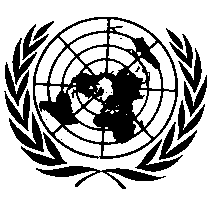 UNITED NATIONSAnnex 6, key to symbols 2, amend to read:"Annex 6"…	2:	Two lower anchorages, which allow the installation of a safety-belt type B, or of safety-belts types Br, Br3, Br4m or Br4Nm, where required by UN Regulation No. 16, Annex 16…"Annex 6 - Appendix 1, amend to read:"Annex 6 - Appendix 1		Location of lower anchorages - Angle requirements onlyE/ECE/324/Rev.1/Add.13/Rev.7/Amend.2−E/ECE/TRANS/505/Rev.1/Add.13/Rev.7/Amend.2E/ECE/324/Rev.1/Add.13/Rev.7/Amend.2−E/ECE/TRANS/505/Rev.1/Add.13/Rev.7/Amend.228 July 2022SeatSeatM1Other than M1Front*buckle side (α2)45° - 80°30° - 80°Front*other than buckle side  (α1)30° - 80°30° - 80°Front*angle constant50° - 70°50° - 70°Front*bench - buckle side (α2)45° - 80°20° - 80°Front*bench - other than buckle side (α1)30° - 80°20° - 80°Front*adjustable seat with seat back angle < 20° 45° - 80° (α2)*20° - 80°(α1)*20° - 80°Rear ≠30° - 80°20° - 80° ΨNotes:≠: 	outboard and centre.*: 	if angle is not constant see paragraph 5.4.2.1.Ψ:	45° - 90° in the case of seats on M2 and M3 vehicles."Notes:≠: 	outboard and centre.*: 	if angle is not constant see paragraph 5.4.2.1.Ψ:	45° - 90° in the case of seats on M2 and M3 vehicles."Notes:≠: 	outboard and centre.*: 	if angle is not constant see paragraph 5.4.2.1.Ψ:	45° - 90° in the case of seats on M2 and M3 vehicles."Notes:≠: 	outboard and centre.*: 	if angle is not constant see paragraph 5.4.2.1.Ψ:	45° - 90° in the case of seats on M2 and M3 vehicles."